ПРОЕКТ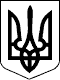 ВЕЛИКОСЕВЕРИНІВСЬКА СІЛЬСЬКА РАДА
КРОПИВНИЦЬКОГО РАЙОНУ КІРОВОГРАДСЬКОЇ ОБЛАСТІТРИДЦЯТЬ П’ЯТА СЕСІЯ ВОСЬМОГО СКЛИКАННЯРІШЕННЯвід «   » вересня 2019 року                                                                               №с.Велика СеверинкаПро внесення змін у додаток 2 до рішення сесії Великосеверинівської сільської ради від 18 грудня 2018 року №631 Відповідно до ст.26 Закону України «Про місцеве самоврядування в Україні» та ст.21 Закону України «Про службу в органах місцевого самоврядування», керуючись постановою Кабінету Міністрів України від        09 березня 2006 року №268 «Про упорядкування структури та умов оплати праці працівників апарату органів виконавчої влади, органів прокуратури, судів та інших органів» зі змінами, внесеними постановою Кабінету Міністрів України від 19 червня 2019 року №525 «Про внесення змін у додатки до  постанови Кабінету Міністрів України від 9 березня 2006 р. № 268»,СІЛЬСЬКА РАДА ВИРІШИЛА:1.Внести зміни до штатного розпису Великосеверинівської сільської ради, виклавши додаток 2 до рішення сесії сільської ради від 18 грудня 2018 року №631 «Про затвердження структури та чисельності Великосеверинівської сільської ради на 2019 рік» у новій редакції, згідно з додатком.2.Визнати таким, що втратило чинність, рішення сесії Великосеверинівської сільської ради від 12 липня 2019 року №914 «Про внесення змін у додаток до рішення сесії Великосеверинівської сільської ради від 18 грудня 2018 року №631».3.Контроль за виконанням даного рішення покласти на постійну комісію з питань планування, фінансів, бюджету, соціально-економічного розвитку та інвестицій сільської ради.Сільський голова                                                                    С.ЛЕВЧЕНКОДодаток до рішення сесії Великосеверинівської сільської ради«___» вересня 2019 №_____Затверджую штат у кількості 30 штатних одиниць з місячним фондом заробітної плати за посадовими окладами 156 265 грн.00 коп. (сто п’ятдесят шість тисяч двісті шістдесят п’ять  грн. 00 коп.)______________________        С.ЛЕВЧЕНКО         (підпис керівника)                      (ініціали і прізвище)_____________________________________         (число, місяць, рік)                         М.П.ШТАТНИЙ РОЗПИС на 2019 рік Великосеверинівська сільська рада Сільський голова                       _________________         __________________                                                                                            (підпис)                                        (ініціали і прізвище)   Начальник відділу бухгалтерського обліку та звітності, головний бухгалтер     _______________         __________________                                                                                             (підпис)                                        (ініціали і прізвище)	ПРОЕКТВЕЛИКОСЕВЕРИНІВСЬКА СІЛЬСЬКА РАДА
КРОПИВНИЦЬКОГО РАЙОНУ КІРОВОГРАДСЬКОЇ ОБЛАСТІТРИДЦЯТЬ П’ЯТА СЕСІЯ ВОСЬМОГО СКЛИКАННЯРІШЕННЯвід «  » вересня 2019 року                                                                               №	с.Велика Северинка	Про втрату чинності рішень сесійсільської ради про умови оплати праціВідповідно до ст.26 Закону України «Про місцеве самоврядування в Україні», керуючись постановою Кабінету Міністрів України від 09 березня 2006 року №268 «Про упорядкування структури та умов оплати праці працівників апарату органів виконавчої влади, органів прокуратури, судів та інших органів» зі змінами, Положенням про порядок встановлення надбавок, преміювання та надання матеріальної допомоги працівникам Великосеверинівської сільської ради,СІЛЬСЬКА РАДА ВИРІШИЛА:1.Визнати такими, що втратили чинність рішення сесій Великосеверинівської сільської ради:- від «18» грудня 2018 року №633 «Про умови оплати праці секретаря Великосеверинівської сільської ради»;- від «18» грудня 2018 року №634 «Про умови оплати праці заступника сільського голови з господарських питань та охорони праці»;- від «18» грудня 2018 року №635 «Про умови оплати праці керуючого справами виконавчого комітету, начальника загального відділу»;- від «18» грудня 2018 року №636 «Про умови оплати праці в.о. старости Оситнязького старостинського округу».2.Контроль за виконанням даного рішення покласти на постійну комісію з питань планування, фінансів, бюджету, соціально-економічного розвитку та інвестицій сільської ради.Сільський голова                                                                    С.ЛЕВЧЕНКОПРОЕКТВЕЛИКОСЕВЕРИНІВСЬКА СІЛЬСЬКА РАДА
КРОПИВНИЦЬКОГО РАЙОНУ КІРОВОГРАДСЬКОЇ ОБЛАСТІТРИДЦЯТЬ П’ЯТА СЕСІЯ ВОСЬМОГО СКЛИКАННЯРІШЕННЯвід «   » вересня 2019 року                                                                                    №с.Велика СеверинкаПро внесення змін до рішення сесії сільської ради від 18 грудня 2018 року №632 «Про умови оплати праці Великосеверинівського сільського голови»Відповідно до ст.26 Закону України «Про місцеве самоврядування в Україні», керуючись постановою Кабінету Міністрів України від 09 березня 2006 року №268 «Про упорядкування структури та умов оплати праці працівників апарату органів виконавчої влади, органів прокуратури, судів та інших органів» зі змінами, Положенням про порядок встановлення надбавок, преміювання та надання матеріальної допомоги працівникам Великосеверинівської сільської ради,СІЛЬСЬКА РАДА ВИРІШИЛА:1.Пункт 4 рішення сесії сільської ради від 18 грудня 2018 року №632 «Про умови оплати праці Великосеверинівського сільського голови» викласти у такій редакції:«4.Дозволити проводити преміювання сільського голови до державних, професійних свят і ювілейних дат в розмірі середньомісячної заробітної плати в межах кошторисних призначень та економії фонду оплати праці».2.У зв’язку з цим пункт 4 рішення сесії сільської ради від 18 грудня     2018 року №632 «Про умови оплати праці Великосеверинівського сільського голови» вважати, відповідно, пунктом 5:«5.Контроль за виконанням даного рішення покласти на постійну комісію з питань планування, фінансів, бюджету, соціально-економічного розвитку та інвестицій сільської ради».Сільський голова                                                                    С.ЛЕВЧЕНКО№ з/пНазва структурного підрозділу та посадКількість штатних посадПосадовий оклад(грн.)Фонд заробітної плати на місяць(грн.)№ з/пНазва структурного підрозділу та посадКількість штатних посадПосадовий оклад(грн.)Фонд заробітної плати на місяць(грн.)12345Апарат (виконавчий комітет) сільської радиАпарат (виконавчий комітет) сільської радиАпарат (виконавчий комітет) сільської радиАпарат (виконавчий комітет) сільської радиАпарат (виконавчий комітет) сільської радиАпарат (виконавчий комітет) сільської радиКерівний склад51Сільський голова1950095002Секретар сільської ради1850085003Заступник сільського голови з господарських питань та охорони праці1850085004В.о. старости Оситнязького старостинського округу1700070005Керуючий справами виконавчого комітету, начальник загального відділу185008500Загальний відділ46Головний спеціаліст 34700141007Провідний спеціаліст144004400Відділ організаційної роботи, інформаційної діяльності та комунікацій з громадськістю1123458Начальник відділу163006300Відділ бухгалтерського обліку та звітності39Начальник відділу, головний бухгалтер16300630010Головний спеціаліст14700470011Провідний спеціаліст  144004400Відділ земельних відносин, комунальної власності, інфраструктури та житлово-комунального господарства412Начальник відділу16300630013Головний спеціаліст14700470014Спеціаліст І категорії14300430015Інспектор з благоустрою133503350Відділ державної реєстрації 216Державний реєстратор247109420Фінансово – економічний відділ417Начальник відділу16300630018Головний спеціаліст24700940019Провідний спеціаліст144004400Технічний персонал420Водій12367236721Водій автобуса12498249822Опалювач12352235223Електромонтер з ремонту та обслуговування електроустаткування127782778ІІ. Структурні підрозділи(виконавчі органи) сільської радиІІ. Структурні підрозділи(виконавчі органи) сільської радиІІ. Структурні підрозділи(виконавчі органи) сільської радиІІ. Структурні підрозділи(виконавчі органи) сільської радиІІ. Структурні підрозділи(виконавчі органи) сільської радиСлужба у справах дітей та соціального захисту населення31234523Начальник служби16800680024Головний спеціаліст14700470025Провідний спеціаліст144004400ВСЬОГО30Х156265